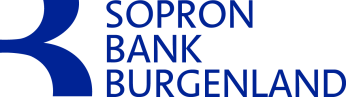 NEM LAKOSSÁGI KÉRELEMeredeti szerződési feltétel szerinti teljesítésreJelen kérelemmel a koronavírus világjárvány nemzetgazdaságot érintő hatásainak enyhítése érdekében szükséges azonnali intézkedésekről szóló 47/2020. (III.18.) Kormányrendelet 1.§ (1) bekezdése alapján a Sopron Bank Burgenland Zrt. (9400 Sopron, Kossuth L. u. 19.) felé a gazdálkodó szervezet hitelének eredeti szerződési feltétel szerinti teljesítését kérelmezem.  Kijelentem, hogy az alábbiakban megjelölt Adós gazdálkodó szervezet képviseletére jogosult vagyok.Kijelentem, hogy a jelen kérelemmel érintett hitelben/kölcsönben szereplő további esetleges adósokkal, egyéb kötelezettekkel egyeztetve, egyező akarat alapján, a gazdálkodó szervezet képviseletében terjesztem elő jelen kérelmet.A fentiekben hivatkozott kölcsönszerződés(eke)t az eredeti szerződési feltételek szerint kívánom teljesíteni, a koronavírus világjárvány nemzetgazdaságot érintő hatásainak enyhítése érdekében szükséges azonnali intézkedésekről szóló 47/2020. (III.18.) Kormányrendelet 1.§ (1) bekezdése szerinti fizetési moratóriumot nem kívánom igénybe venni. Tudomásul veszem a Hitelező azon tájékoztatását, hogy jelen nyilatkozatom visszavonásával a 47/2020. (III.18.) Kormányrendelet szerinti fizetési moratórium igénybevételére az Adós ismételten jogosult. Kelt: ...................................... , 2020. ... . … .Adós Adós Név: Cégjegyzékszám/Nyilvántartásba vételi szám: Adószám:Levelezési cím:Képviselő telefonszáma:Hitel(ek) szerződésszáma(i):……………………………………………….Adós képviseletében(cégszerű aláírás)